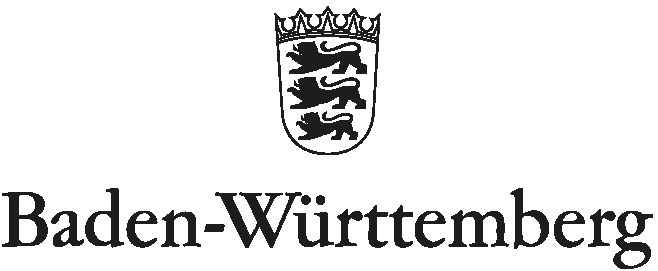 STAATLICHES SCHULAMT FREIBURGAntrag: Zur Einschulung Teil 1: Von den Erziehungsberechtigten auszufüllen		Antrag der Erziehungsberechtigtenzur Prüfung des Anspruchs auf ein sonderpädagogisches Bildungsangebotgemäß Schulgesetz von Baden-Württemberg § 82 Feststellung des Anspruchsund SBA-VO, § 4Hiermit beantragen wir die Prüfung des Anspruchs auf ein Sonderpädagogisches Bildungsangebot für unser Kind  der allgemeinen Schule (Inklusion) einem Sonderpädagogischen Bildungs- und Beratungszentrum (SBBZ) einer kooperativen Organisationsform eines SBBZ an der allgemeinen Schule noch offenTeil 2: Von der vorschulischen Einrichtung bzw. von der zuständigen Grundschule auszufüllenMitwirken der allgemeinen Schule bzw.der vorschulischen Einrichtungzur Prüfung des Anspruchsauf ein sonderpädagogisches Bildungsangebotgemäß Schulgesetz von Baden-Württemberg § 82 und SBA-VO § 4Unterschrift: ___________________________       Datum: ___________                                       (Lehrer*in)Unterschrift: ___________________________ 	   Datum: ____________
                                                         (Schulleitung)Bei Beteiligung:Unterschrift: ___________________________ 	   Datum: ____________
                                                         (Sonderpädagogik)Unterschrift: ___________________________ 	   Datum: ____________
                                                         (Vorschulische Einrichtung)1. Angaben zur Person des Kindes 1. Angaben zur Person des Kindes 1. Angaben zur Person des Kindes 1. Angaben zur Person des Kindes 1. Angaben zur Person des Kindes 1. Angaben zur Person des Kindes 1. Angaben zur Person des Kindes Name, Vorname(n)Name, Vorname(n)Name, Vorname(n)  Mädchen  Junge  Mädchen  Jungegeb. amgeb. amZurückstellung vom Schulbesuch im JahrZurückstellung vom Schulbesuch im JahrZurückstellung vom Schulbesuch im JahrNationalitätNationalitätErziehungsberechtigt sind/ist:  beide Elternteile	  Mutter		  Vater		       Erziehungsberechtigt sind/ist:  beide Elternteile	  Mutter		  Vater		       Erziehungsberechtigt sind/ist:  beide Elternteile	  Mutter		  Vater		       Erziehungsberechtigt sind/ist:  beide Elternteile	  Mutter		  Vater		       Erziehungsberechtigt sind/ist:  beide Elternteile	  Mutter		  Vater		       Erziehungsberechtigt sind/ist:  beide Elternteile	  Mutter		  Vater		       Erziehungsberechtigt sind/ist:  beide Elternteile	  Mutter		  Vater		       Aktuelle Adresse des/ der ErziehungsberechtigtenAktuelle Adresse des/ der ErziehungsberechtigtenAktuelle Adresse des/ der ErziehungsberechtigtenAktuelle Adresse des/ der ErziehungsberechtigtenAktuelle Adresse des/ der ErziehungsberechtigtenAktuelle Adresse des/ der ErziehungsberechtigtenAktuelle Adresse des/ der ErziehungsberechtigtenName, VornameStraße/Nr.Postleitzahl/Ort Postleitzahl/Ort Tel. Tel. E-Mail 2. Vorschulische Einrichtungen und Schule2. Vorschulische Einrichtungen und Schule2. Vorschulische Einrichtungen und SchuleAnschrift der aktuell besuchten vorschulischen EinrichtungAnschrift der aktuell besuchten vorschulischen EinrichtungAnschrift der aktuell besuchten vorschulischen Einrichtungbisher besuchte vorschulische Einrichtung(en)bisher besuchte vorschulische Einrichtung(en)bisher besuchte vorschulische Einrichtung(en)ZeitraumEinrichtungggf. AnsprechpersonName der zuständigen GrundschuleName der zuständigen GrundschuleName der zuständigen Grundschule3. Bisherige eingeschaltete Fachdienste / andere Partner z. B. andere Sonderpädagogische Dienste, Beratungslehrer, Frühförderung, Eingliederungshilfe, Schulpsychologische Beratungsstelle, LRS- oder Mathestützpunkt, Therapeuten, Sozialpädiatrisches Zentrum (SPZ), Kinderklinik, Gesundheitsamt, Jugendhilfe, Erziehungsberatungsstelle  …3. Bisherige eingeschaltete Fachdienste / andere Partner z. B. andere Sonderpädagogische Dienste, Beratungslehrer, Frühförderung, Eingliederungshilfe, Schulpsychologische Beratungsstelle, LRS- oder Mathestützpunkt, Therapeuten, Sozialpädiatrisches Zentrum (SPZ), Kinderklinik, Gesundheitsamt, Jugendhilfe, Erziehungsberatungsstelle  …3. Bisherige eingeschaltete Fachdienste / andere Partner z. B. andere Sonderpädagogische Dienste, Beratungslehrer, Frühförderung, Eingliederungshilfe, Schulpsychologische Beratungsstelle, LRS- oder Mathestützpunkt, Therapeuten, Sozialpädiatrisches Zentrum (SPZ), Kinderklinik, Gesundheitsamt, Jugendhilfe, Erziehungsberatungsstelle  …3. Bisherige eingeschaltete Fachdienste / andere Partner z. B. andere Sonderpädagogische Dienste, Beratungslehrer, Frühförderung, Eingliederungshilfe, Schulpsychologische Beratungsstelle, LRS- oder Mathestützpunkt, Therapeuten, Sozialpädiatrisches Zentrum (SPZ), Kinderklinik, Gesundheitsamt, Jugendhilfe, Erziehungsberatungsstelle  …Partner/StelleAnsprechpartner/inZeitraum: Wann war der Partner tätig?Liegt ein Bericht vor? Datum?4. Wird der Anspruch auf ein sonderpädagogisches Bildungsangebot festgestellt wünschen wir/ wünsche ich eventuell die Beschulung an(bitte ankreuzen)5.Antrag der Erziehungsberechtigten sollte bis spätestens 31.01. eines jeden Jahres gestellt werdenAntrag der Erziehungsberechtigten sollte bis spätestens 31.01. eines jeden Jahres gestellt werdenAntrag der Erziehungsberechtigten sollte bis spätestens 31.01. eines jeden Jahres gestellt werdenOrt, Datum Ort, Datum Erziehungsberechtigte 6. Für die Erstellung des "Pädagogischen Bericht" verantwortlich:6. Für die Erstellung des "Pädagogischen Bericht" verantwortlich:6. Für die Erstellung des "Pädagogischen Bericht" verantwortlich:6. Für die Erstellung des "Pädagogischen Bericht" verantwortlich:6. Für die Erstellung des "Pädagogischen Bericht" verantwortlich:Name, Vorname, DienstbezeichnungInstitutionPostleitzahl/Ort Tel. E-Mail 7. Pädagogischer Berichtder für die Einschulung zuständigen Grundschule 
(Kooperationslehrkraft Kindergarten/Grundschule)ggf. unter Beteiligung einer Lehrkraft aus der Frühförderung Es soll dargelegt werden, ob und gegebenenfalls weshalb das Einschulungskind auch mithilfe sonderpädagogischer Beratung und Unterstützung die Bildungsziele der allgemeinen Schule voraussichtlich nicht erreichen kann. Mit Einverständnis der Erziehungsberechtigten können im pädagogischen Bericht Angaben über die frühkindliche Bildung und Betreuung gemacht werden.7. Pädagogischer Berichtder für die Einschulung zuständigen Grundschule 
(Kooperationslehrkraft Kindergarten/Grundschule)ggf. unter Beteiligung einer Lehrkraft aus der Frühförderung Es soll dargelegt werden, ob und gegebenenfalls weshalb das Einschulungskind auch mithilfe sonderpädagogischer Beratung und Unterstützung die Bildungsziele der allgemeinen Schule voraussichtlich nicht erreichen kann. Mit Einverständnis der Erziehungsberechtigten können im pädagogischen Bericht Angaben über die frühkindliche Bildung und Betreuung gemacht werden.Kurzdarstellung der LernsituationKurzdarstellung der LernsituationBesonderheiten in der EntwicklungSprachentwicklung, Motorik, Hören, Sehen, gesundheitliche Beeinträchtigungen, Medikamente, bisherige Therapien: Logopädie, Ergotherapie, psychologische Betreuung …ggf. Bericht als AnlageLern- und ArbeitsverhaltenMitarbeit, Leistungsbereitschaft, Motivation, Konzentration, Neugierde, Aufmerksamkeitsspanne, Merkfähigkeit, Anstrengungsbereitschaft, Selbständigkeit, Arbeitstempo, Genauigkeit, Ordnungsverhalten, Eigeninitiative, Interesse, Ablenkbarkeit, Umgang mit Anforderungen, Frustrationstoleranz, Umgang mit Fehlern, Angst vor Misserfolgen, Unruhe/ Bewegungsdrang, Fein-/ Grobmotorik…emotionale und soziale KompetenzenStellung in der Klassengemeinschaft/in der Gruppe (Außenseiter, Clown, Mitläufer, Opfer, Anführer …),Verhalten gegenüber anderen Kindern/Erwachsenen,Verhalten in strukturierten und weniger strukturierten Situationen,Kontaktfähigkeit, Selbststeuerung/ impulsives Verhalten,Rückzug, Lenkbarkeit, Reizbarkeit,Durchsetzungsvermögen, Hilfsbereitschaft, Kompromissbereitschaft, Konfliktbewältigungsstrategien, Regelbewusstsein, Anpassung an veränderte Gruppensituationen/ in der Öffentlichkeit, Wahrnehmung, soziale Situation …Kommunikations-verhalten / SpracheBlickkontakt, Sprechfreude,Sprechbeteiligung,zuhören können,Gefühle versprachlichen,Informationen erfragen,Anweisungen verstehen und ausführen; Stimmlautstärke, Redetempo,zusammenhängendes, zeitlich richtiges Erzählen …altersangemessener Wortschatz, deutliche Aussprache, Lautbildung, SatzbauKognitive KompetenzenBeschreibung der Leistungen in den verschiedenen kognitiven Kompetenzen: Merkfähigkeit, Abstraktionsfähigkeit, schlussfolgerndes Denken, Oberbegriffsbildung......Vorläuferkompetenzen zum SchriftspracherwerbPhonologische Bewusstheit, Interesse an Symbolen und Schrift, Buchstabenkenntnis (Druckschrift), …Pränumerische Kompetenzen
Mengenerfassung/ Mengeninvarianz, Reihenfolge (Seriation), Klassifikation, Zahlwortreihe, Ziffernkenntnis, …Erkennbare Stärken beim KindWas kann er/sie gut? 
Was läuft gut? 
Womit kann man sie/ihn motivieren?
…Schulisch bedeutsame häusliche SituationBerufstätigkeit der Erziehungsberechtigten, alleinerziehend oder in Scheidung lebend, Gesprächsbereitschaft,Vertrauenslage, Konsens zwischen den Erziehungsberechtigten,Hausaufgabensituation, Nachmittagsbetreuung, 
ggf. Tod einer engen Bezugsperson …Bisheriges Förderangebot des KindesDokumentation derKooperation mit den ErziehungsberechtigtenBeratung, Absprachen, Vereinbarungen
zwischen Erziehungsberechtigten/ vorschulische Einrichtung bzw. Grundschule/ KindBitte beachten: Teil 1 (Antrag der Erziehungsberechtigten) undTeil 2 (Mitwirken der allgemeinen Schule) möglichst gemeinsam einreichen